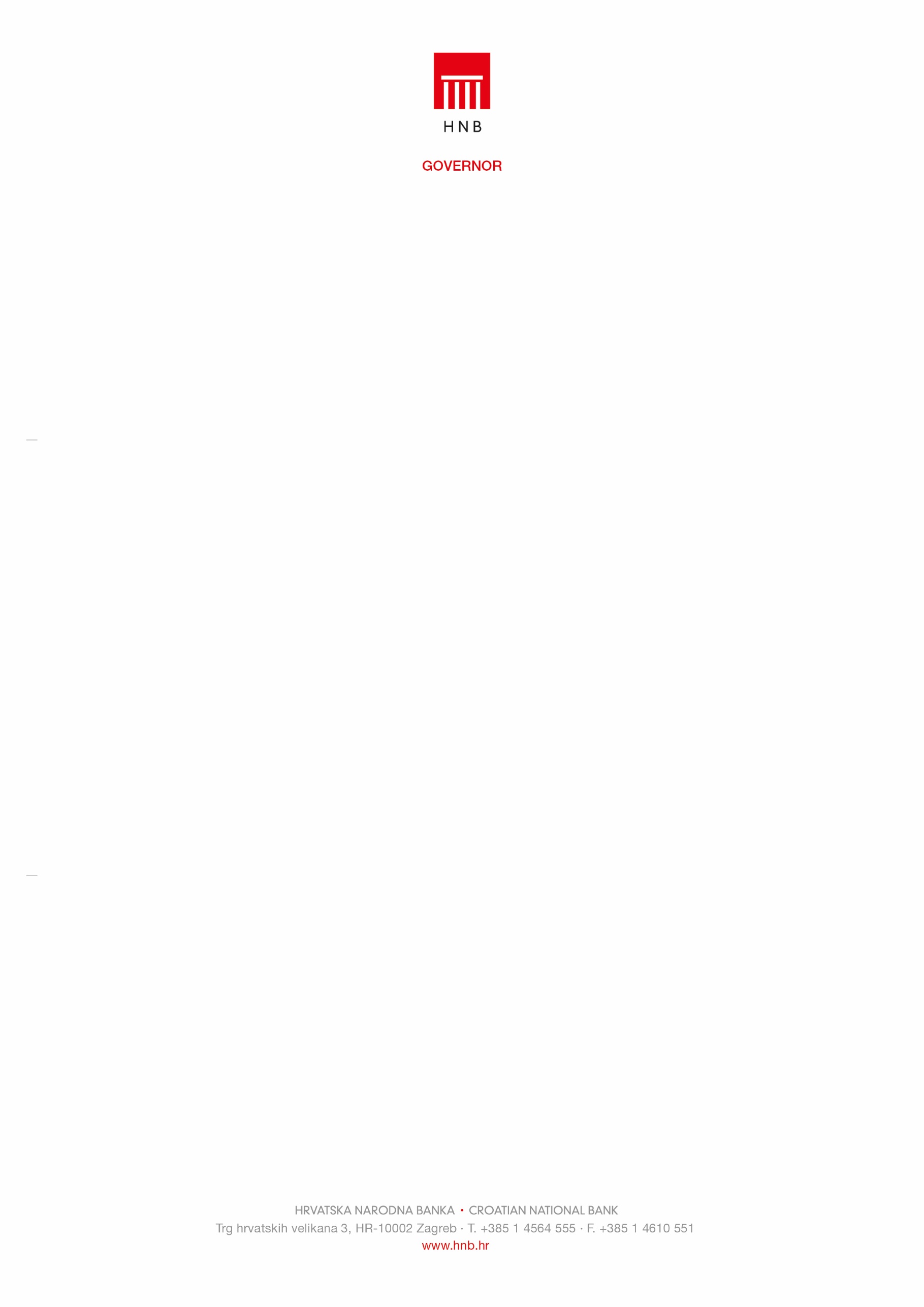 Annex I	Passport notification form for exercising the right to provide 			services directly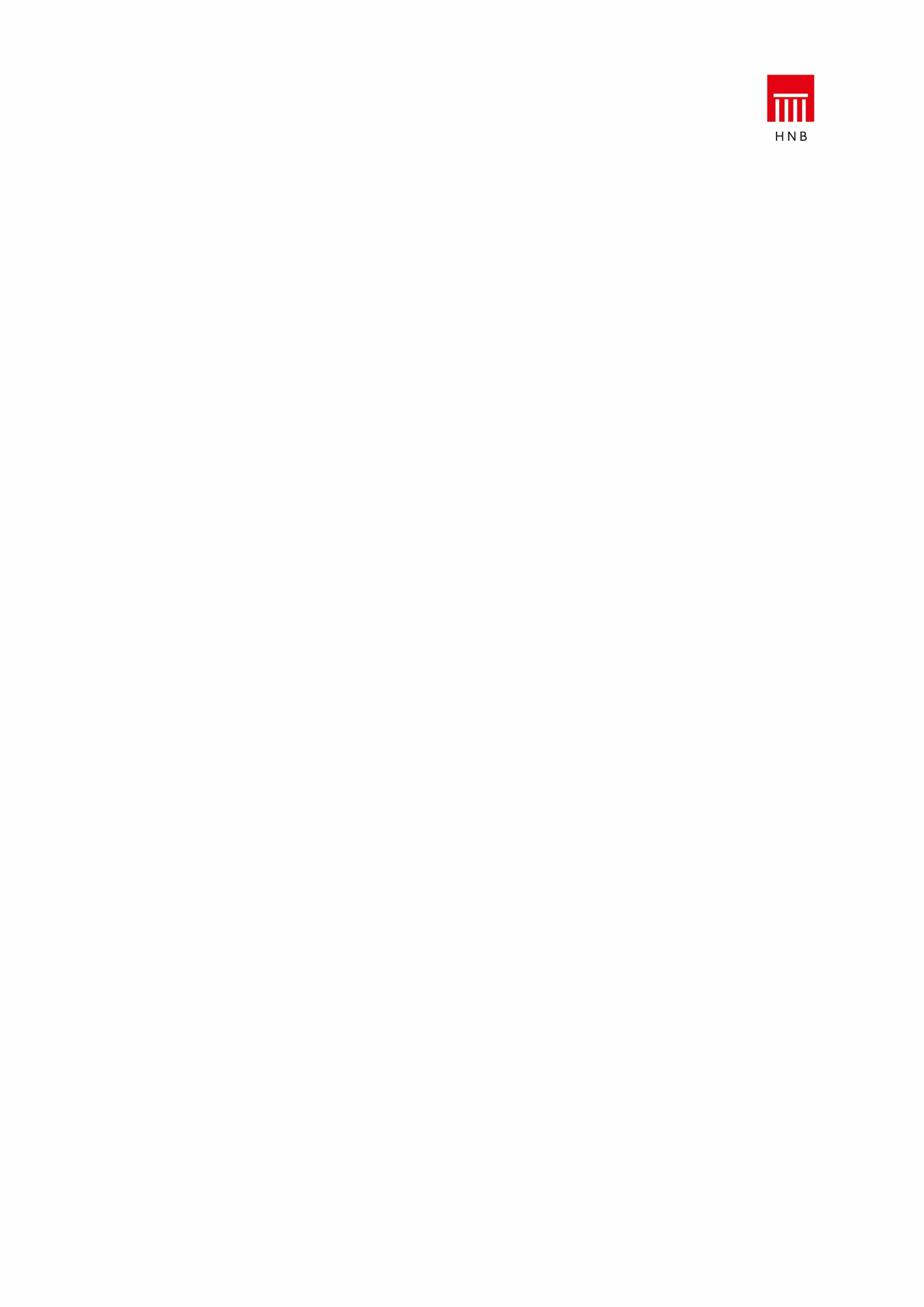 Annex II	Passport notification form for exercising the right to provide services		through a branch 1Date of transmission of this notification from the competent authority of the home Member State to the competent authority of the host Member StateDD/MM/2YYY2Host Member State3Type of notification First notification Change previous notification4Name and surname/firm of the credit intermediary5Date of birth (natural persons)DD/MM/YYYY6Identification number in the home Member State7Head office address8E-mail9Telephone number10Telefax number11Name of the competent authority of the home Member State12Home Member State13Web address of the registry of credit intermediaries 14To the extent available, services to be provided by the credit intermediary in the host Member State  offers/presents loan agreements.  assists in preparatory/pre-contractual administration work  concludes loan agreements.  provides advisory services.15Tied credit intermediary Yes No16In case of a tied credit intermediary:______________________________b)______________________________ c______________________________16firm and identification number of the creditor(s) or groups to which the intermediary is tied in the host Member State______________________________b)______________________________ c______________________________16whether the credit intermediary is exclusively tied to only one creditor______________________________b)______________________________ c______________________________certificate that the creditor(s) willtake full and unconditional responsibility for the activity of the credit intermediary______________________________b)______________________________ c______________________________1Date of transmission of this notification from the competent authority of the home Member State to the competent authority of the host Member State  DD/MM/YYYY2Host Member State3Type of notification First notification Change previous notification4Name and surname/firm of the credit intermediary 5Date of birth (natural persons)   DD/MM/YYYY6Identification number in the home Member State7Head office address8E-mail9Telephone number10Telefax number11Name of the competent authority of the home Member State12Home Member State13Web address of the registry of credit intermediaries14Branch details (to the extent available at the time of the notification):AddressTelephone numberE-mail addressTelefax number15Name(s) and date(s) of birth of natural person(s) responsible for the operation of the branch (to the extent available at the moment of the notification): offers/presents loan agreements.16To the extent available, services provided by the credit intermediary in the host Member State assists n preparatory/pre-contractual administration work concludes loan agreements. provides advisory services.17Tied credit intermediary Yes NoIn the case of a tied credit intermediary:________________________________________________________________________________________________18firm and identification number of the creditor(s) or groups to which the intermediary is tied in the host Member Statewhether the credit intermediary is exclusively tied to only one creditorconfirmation that the creditor(s) will take full and unconditional responsibility for the activity of the credit intermediary________________________________________________________________________________________________